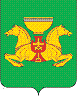 Контрольно-ревизионная комиссия Аскизского района Республики Хакасияпо результатам контрольного мероприятия «Проверка целевого и эффективного использования средств бюджета муниципального образования Аскизский район, выделенных  в 2022 году на предоставление жилых помещений детям-сиротам и детям, оставшимся без попечения родителей, лицам из их числа по договорам найма специализированных жилых помещений»с. Аскиз                                                                                                  15 ноября 2023г.1.Основание для проведения контрольного мероприятия:пункт 2.2  Плана работы Контрольно-ревизионной комиссии Аскизского района на 2023 год, утвержденным  председателем Контрольно-ревизионной комиссии Аскизского района  30.12.2022 г. №33.2.Предмет контрольного мероприятия:нормативные правовые акты, регламентирующие порядок предоставления жилых помещений детям-сиротам и детям, оставшимся без попечения родителей и лицам из их числа; формирование специализированного муниципального жилищного фонда Аскизского района; муниципальные контракты (договоры), заключенные на приобретение жилых помещений, платежные документы. 3.Объекты контрольного мероприятия:3.1.Администрация Аскизского района;3.2.Комитет по управлению специализированным жилищным фондом Аскизского района.	4. 6. Проверяемый период деятельности: 2022 год.5.Цель контрольного мероприятия: осуществление внешнего контроля за целевым и эффективным использованием средств бюджета  муниципального  Аскизский район.	Нормативные документы, использованные в работе:1) Бюджетный кодекс Российской Федерации (далее - БК РФ);2) Жилищный кодекс Российской Федерации (далее – ЖК РФ);3) Семейный кодекс Российской Федерации (далее – СК РФ);4) Федеральный закон от 21.12.1996 № 159-ФЗ «О дополнительных гарантиях по социальной поддержке детей-сирот и детей, оставшихся без попечения родителей» (далее – Закон № 159 - ФЗ);5) Федеральный закон от 05.04.2013 №44-ФЗ «О контрактной системе в сфере закупок товаров, работ, услуг для обеспечения государственных и муниципальных нужд» (далее - Закон №44-ФЗ);6) Закон Республики Хакасия от 05.12.2005 №85-ЗРХ «О наделении органов местного самоуправления муниципальных образований Республики Хакасия государственными полномочиями по решению вопросов социальной поддержки сирот и детей, оставшихся без попечения родителей» (далее – Закон №85-ЗРХ);7) Порядок предоставления жилых помещений указан в Законе Республики Хакасия от 10.12.2012 № 107-ЗРХ «О предоставлении жилых помещений детям-сиротам, детям, оставшимся без попечения родителей, лицам из числа детей-сирот и детей, оставшихся без попечения родителей» (с последующими изменениями) и предусматривает формирование уполномоченным органом муниципального района (городского округа) Республики Хакасия списка детей-сирот и детей, оставшихся без попечения родителей, лиц из числа детей-сирот и детей, оставшихся без попечения родителей, которые подлежат обеспечению жилыми помещениями (далее – Закон №107-ЗРХ);8) Устав МКУ «Комитет по управлению специализированным жилищным фондом Аскизского района» (далее – Комитет);8) Постановление Администрации Аскизского района от 03.02.2015 № 180-п (ред. от 13.10.2020) «О предоставлении жилых помещений детям-сиротам, детям, оставшимся без попечения родителей, лицам из числа детей-сирот и детей, оставшихся без попечения родителей, на территории Аскизского района Республики Хакасия" (вместе с "Порядком формирования специализированного жилого фонда для детей-сирот и детей, оставшихся без попечения родителей, лиц из их числа и управления этим фондом»);10) иные документы, относящиеся к предмету проведения контрольного мероприятия. 1.Анализ наличия и соответствия действующему законодательству муниципальных правовых актов Аскизского района по вопросам обеспечения детей-сирот жилыми помещениями В силу части 1 статьи 148 Семейного кодекса РФ дети, находящиеся под опекой (попечительством), имеют право, в том числе на получение жилого помещения в соответствии с жилищным законодательством.Согласно части 1 статьи 109.1 Жилищного кодекса  РФ предоставление жилых помещений детям-сиротам и детям, оставшимся без попечения родителей, лицам из числа детей-сирот и детей, оставшихся без попечения родителей, по договорам найма специализированных жилых помещений осуществляется в соответствии с законодательством Российской Федерации и законодательством субъектов Российской Федерации.При этом пунктом 4 части 1 статьи 14 ЖК РФ определено, что к полномочиям органов местного самоуправления в области жилищных отношений, в том числе  относится определение порядка предоставления жилых помещений муниципального специализированного жилищного фонда.Частью 2 статьи 7 Федерального закона  от 06.10.2003 № 131-ФЗ "Об общих принципах организации местного самоуправления в Российской Федерации" по вопросам осуществления отдельных государственных полномочий, переданных органам местного самоуправления федеральными законами и законами субъектов Российской Федерации, могут приниматься муниципальные правовые акты на основании и во исполнение положений, установленных соответствующими федеральными законами и (или) законами субъектов Российской Федерации.Порядок предоставления специализированных жилых помещений детям-сиротам и лицам из их числа определен статьей 4 Закона №107-ЗРХ.Законом Республики Хакасия от 05.12.2005 №85-ЗРХ «О наделении органов местного самоуправления муниципальных образований Республики Хакасия государственными полномочиями по решению вопросов социальной поддержки детей-сирот, детей, оставшихся без попечения родителей, и лиц из числа детей-сирот и детей, оставшихся без попечения родителей» установлено, что в Республике Хакасия обеспечение детей сирот жилыми помещениями осуществляется органами местного самоуправления муниципальных образований на основании Закона №107-ЗРХ согласно которому в перечень муниципальных образований включен, в том числе  Аскизский район.Законом №107-ЗРХ  регулируются  отношения по реализации права детей-сирот, детей, оставшихся без попечения родителей, лиц из числа детей-сирот и детей, оставшихся без попечения родителей, проживающих на территории Республики Хакасия, на обеспечение жилыми помещениями (далее – обеспечение детей-сирот жилыми помещениями). В соответствии с частью 1 статьи 8 Федерального закона от 21.12.1996 № 159-ФЗ «О дополнительных гарантиях по социальной поддержке детей-сирот и детей, оставшихся без попечения родителей» детям-сиротам и детям, оставшимся без попечения родителей, лицам из числа детей-сирот и детей, оставшихся без попечения родителей, которые не являются нанимателями жилых помещений по договорам социального найма органом исполнительной власти субъекта Российской Федерации, на территории которого находится место жительства указанных лиц, в порядке, установленном законодательством этого субъекта Российской Федерации, однократно предоставляются благоустроенные жилые помещения специализированного жилищного фонда по договорам найма специализированных жилых помещений.Проверкой наличия и соответствия действующему законодательству муниципальных правовых актов муниципального образования Аскизский район по вопросам обеспечения детей-сирот жилыми помещениями установлено следующее.Согласно части 1 статьи 86 Бюджетного кодекса РФ расходные обязательства муниципального образования возникают в результате принятия муниципальных  правовых актов при осуществлении органами местного самоуправления переданных им отдельных государственных полномочий. При этом частью 3 статьи 86 Бюджетного кодекса РФ определено, что расходные обязательства муниципального образования устанавливаются муниципальными правовыми актами органов местного самоуправления в соответствии с Законами субъекта Российской Федерации.Так, согласно постановлению Администрации Аскизского района от 03.02.2015г. №180-п, Комитет в течение  5 рабочих дней после заключения муниципального контракта направляет в Министерство образования и науки Республики Хакасия пакет документов, предусмотренный Постановлением Правительства Республики Хакасия от 12.05.2009 №154 "Об утверждении Положения и сроках предоставления субвенций на осуществление полномочий по обеспечению жилыми помещениями детей-сирот, детей, оставшихся без попечения родителей, лиц из числа детей-сирот и детей, оставшихся без попечения родителей, а также лиц, которые относились к категории детей-сирот и детей, оставшихся без попечения родителей, лиц из числа детей-сирот и детей, оставшихся без попечения родителей, и достигли возраста 23 лет, если они не реализовали принадлежащее им право на обеспечение жилыми помещениями": 1)при обеспечении благоустроенными жилыми помещениями специализированного жилищного фонда по договорам найма специализированных жилых помещений:-заявку на финансирование расходов по обеспечению детей-сирот, детей, оставшихся без попечения родителей, лиц из числа детей-сирот, детей, оставшихся без попечения родителей, благоустроенными жилыми помещениями специализированного жилищного фонда по договорам найма специализированных жилых помещений за счет субвенций республиканского бюджета Республики Хакасия;-протокол комиссии Администрации Аскизского района по вопросам обеспечения жилыми помещениями детей-сирот, детей, оставшихся без попечения родителей, лиц из числа детей-сирот и детей, оставшихся без попечения родителей, с предварительным решением об обеспечении жилыми помещениями детей-сирот, детей, оставшихся без попечения родителей, лиц из числа детей-сирот и детей, оставшихся без попечения родителей, а также лиц, которые относились к категории детей-сирот и детей, оставшихся без попечения родителей, лиц из числа детей-сирот и детей, оставшихся без попечения родителей, и достигли возраста 23 лет, если они не реализовали принадлежащее им право на обеспечение жилыми помещениями:примечание: (протоколы комиссии за  2022 г. не представлены);-заключение о возможности обеспечения жилым помещением, вынесенное Администрацией Аскизского района в соответствии с Законом Республики Хакасия от 05.12.2005 №85-ЗРХ «О наделении органов местного самоуправления муниципальных образований Республики Хакасия государственными полномочиями по решению вопросов социальной поддержки детей-сирот, детей, оставшихся без попечения родителей, и лиц из числа детей-сирот и детей, оставшихся без попечения родителей»: примечание: (заключение подписывает руководитель МКУ «Комитет по управлению специализированным жилищным фондом Аскизского района»);-копии муниципальных контрактов, заключенных по результатам размещения заказа на строительство (приобретение) жилых помещений;2)при предоставлении социальной выплаты на приобретение жилого помещения в собственность, удостоверяемой сертификатом.Примечание: За проверяемый период Администрацией Аскизского района не финансировались расходы по предоставлению лицам,  которые относились к категории детей-сирот, детей, оставшихся без попечения родителей, социальной выплаты  на приобретение жилого помещения в собственность, удостоверяемой   государственным жилищным сертификатом Республики Хакасия.В силу статьи 2 Закона №107-ЗРХ, при осуществлении государственных полномочий органы местного самоуправления, в том числе имеют право на определение (создание) уполномоченного органа (органов) местного самоуправления.В соответствии с Постановлением Администрации Аскизского района от 03.02.2015г. №180-п (ред. от 13.10.2020 №722-п),  уполномоченным органом муниципального образования Аскизский район, осуществляющим государственные полномочия по предоставлению жилых помещений детям-сиротам, детям, оставшимся без попечения родителей, лицам из числа детей-сирот и детей, оставшихся без попечения родителей, лицам, которые относились к категории детей-сирот и детей, оставшихся без попечения родителей, и достигли возраста 23 лет, если их право на получение жилых помещений не было своевременно реализовано (далее - дети-сироты),  является Администрация Аскизского района, которая в целях предоставления жилых помещений:1.Определяет способ формирования специализированного жилищного фонда для сирот (приобретение, строительство);2.Принимает решение об установлении факта невозможности проживания сирот в ранее занимаемых жилых помещениях, нанимателями или членами семьи нанимателей по договорам социального найма либо собственниками которых они являются;3.Принимает решение о заключении договора найма специализированных жилых помещений;4.Принимает решение об исключении жилого помещения для сирот из специализированного жилищного фонда и включении жилого помещения в жилищный фонд социального использования района, о заключении с сиротой договора социального найма такого жилого помещения;5.Принимает решение о заключении договора найма специализированного жилого помещения на новый срок.В целях обеспечения реализации предусмотренных законодательством Российской Федерации и Республики Хакасия полномочий органа местного самоуправления в сфере переданных государственных полномочий по предоставлению жилых помещений детям-сиротам, детям, оставшимся без попечения родителей, лицам которые относились к категории детей-сирот и детей,  оставшихся без попечения родителей и достигли возраста 23 лет, если их право на получение жилых помещений не было своевременно реализовано,  в соответствии с Федеральным законом от 12.01.1996г. №7-ФЗ «О некоммерческих организациях» и на основании  Постановления администрации Аскизского района от 08.06.2020г. №382-п «О создании муниципального казенного учреждения «Комитет по управлению специализированным жилищным фондом Аскизского района», создано Муниципальное казенное учреждение «Комитет по управлению специализированным жилищным фондом Аскизского района» (далее  по тексту так же -  Комитет).Комитет является юридическим лицом, имеет самостоятельный баланс, лицевой счет в органах Федерального казначейства, печать со своим наименованием, бланки, штампы и другие средства индивидуализации.Комитет:1.Формирует специализированный жилищный фонд для детей-сирот путем включения в него, приобретенных в муниципальную собственность либо построенных жилых помещений;2.Приобретает в муниципальную собственность жилые помещения путем осуществления закупки жилых помещений;3.Осуществляет строительство жилых помещений путем осуществления закупки работ по строительству жилых помещений;4.Заключает договоры найма специализированных жилых помещений и однократно обеспечивает детей-сирот жилыми помещениями на основании решения Администрации Аскизского района Республики Хакасия;5.Контролирует использование и сохранность жилых помещений нанимателями или членами семьи нанимателя по договорам специализированного найма, обеспечение надлежащего санитарного и технического состояния жилых помещений, а также ведет учет жилых помещений;6.Формирует списки детей-сирот, которые подлежат обеспечению жилыми помещениями, и ведет их учет.Согласно пункту 1 статьи 1(1) Закона РХ № 85-ЗРХ органы местного самоуправления наделяются полномочиями по формированию специализированного жилищного фонда, предназначенного для проживания детей-сирот, включенных в список детей-сирот, детей, оставшихся без попечения родителей, лиц из числа детей-сирот и детей, оставшихся без попечения родителей, на территории Республики Хакасия, лиц, которые относились к категории детей-сирот и детей, оставшихся без попечения родителей, лиц из числа детей-сирот и детей, оставшихся без попечения родителей, и достигли возраста 23 лет, которые подлежат обеспечению жилыми помещениями на территории Республики Хакасия, подлежащих обеспечению жилым помещением на территории муниципального образования.Порядок формирования специализированного жилищного фонда для детей-сирот Аскизского района для обеспечения жилыми помещениями детей-сирот и детей, оставшихся без попечения родителей, лиц из их числа в возрасте 23 лет предусмотрен Постановлением Администрации Аскизского района от 03.02.2015г. №180-п (ред. от 13.10.2020) «О предоставлении жилых помещений детям-сиротам, детям, оставшимся без попечения родителей, лицам из числа детей-сирот и детей, оставшимся без попечения родителей, на территории Аскизского района Республики Хакасия». Норма предоставления площади жилого помещения по договору найма специализированного жилого помещения в  муниципальном образовании Аскизский район установлена:-Постановлением Администрации Аскизского района от 14.07.2009г. №983-п «Об установлении учетной нормы площади жилого помещения и нормы предоставления площади жилого помещения по договору социального найма» - 33 кв.м. общей площади жилого помещения для одиноко проживающего человека (на территории Аскизского района);-Решением Абаканского горсовета депутатов от 15.02.2005г. №126 «Об утверждении учетной нормы площади жилого помещения и нормы предоставления площади жилого помещения по договору социального найма в г. Абакане» - 20 кв.м. общей площади жилого помещения для одиноко проживающего человека.	Как показала проверка, средняя рыночная стоимость жилого помещения сложилась на основании предложений о продаже жилых помещений, размещенных в открытых источниках (в сети Интернет: интернет-сервис «Avito.ru» и др. для размещения бесплатных объявлений о товарах, недвижимости, вакансиях и резюме на рынке труда, а также услугах от частных лиц и компаний за период с  2019 г. по декабрь 2022г.).Контрольно-ревизионная комиссия обращает внимание, что  Порядок проведения анализа рынка недвижимого имущества на основании коммерческих предложений по продаже объектов недвижимого имущества  в рамках реализации мер по обеспечению жилыми помещениями детей-сирот в  муниципальном образовании Аскизский район и определения средней стоимости жилого помещения не имеется.Приемка жилых помещений в рамках исполнения муниципальных контрактов предусмотрена в соответствии со ст.94  Федерального закона №44-ФЗ «О контрактной системе в сфере закупок товаров, работ, услуг для обеспечения государственных и муниципальных нужд». Частью 1 указанной статьи установлено, что исполнение контракта включает в себя приемку поставленного товара, т. е. приемку жилых помещений, включая проведение экспертизы приобретенного жилого помещения, при этом заказчик обязан обеспечить приемку приобретенных жилых помещений, в соответствии с ч.2 ст.94 №44-ФЗ.В соответствии с ч. 6 ст.94 Закона №44-ФЗ, по решению заказчика для приемки поставленного товара, выполненной работы или оказанной услуги, результатов отдельного этапа исполнения контракта может создаваться приемочная комиссия, которая состоит не менее чем из пяти человек,Приемочная комиссия не создавалась.В соответствии с ч.3 ст.94 Закона №44-ФЗ, для проверки предоставленных поставщиком (подрядчиком, исполнителем) результатов, предусмотренных контрактом, в части их соответствия условиям контракта заказчик обязан провести экспертизу. Экспертиза результатов, предусмотренных контрактом, может проводиться заказчиком своими силами, без привлечения внешних экспертов.Проверка установила следующее:-экспертная комиссия для проведения экспертизы своими силами не создана; -отсутствует приказ о создании комиссии, либо не назначен внутренний эксперт (должностное лицо (сотрудник МКУ КСЖ Аскизского района) для проведения экспертизы закупки;-отсутствует Положение об экспертной комиссии, порядок ее работы, либо должностная инструкция;-порядок оформления результатов экспертизы.Примечание: Приказом должен быть определен, кто в учреждении будет проводить экспертизу (ознакомить сотрудника под подпись, это подтверждает Минэкономразвития в Письме от 21.05.2015 №Д28и-1479 «О проведении и оформлении собственными силами заказчика экспертизы исполнения контракта; о взаимосвязи строительного контроля по договору ГПХ и экспертизы, проведенной собственными силами заказчика». Это может быть отдельный сотрудник или комиссия для проведения проверки соответствия  жилых помещений условиям муниципального контракта. Результат экспертизы фиксируют в отдельном заключении либо в документах о приемке. Заказчик обязан провести экспертизу. (Письмо Минфина России от27.10.2017 №24-03-07/71512).
 Таким образом, анализ нормативно-правового регулирования  в части наделения муниципального образования Аскизский район отдельными государственными полномочиями по обеспечению детей-сирот жилыми помещениями показал не только отсутствие, но и недостатки, содержащиеся в  нормативных правовых актах,  что свидетельствует о наличии пробелов в муниципальном правотворчестве.	Кроме того, по мнению Контрольно-ревизионной  комиссии, отсутствие приемочной комиссии жилых помещений муниципального специализированного жилищного фонда детям-сиротам, вызывает неопределенности в выполнении переданных государственных полномочий, что на практике может повлечь дополнительные затраты на содержание жилых помещений специализированного жилищного фонда и нарушение  прав детей-сирот и детей, оставшихся без попечения родителей, лиц из числа детей-сирот и детей, оставшихся без попечения родителей.В соответствии с федеральным законодательством дети-сироты и лица из их числа подлежат включению в списки и обеспечению жилыми помещениями по мере наступления права. Соответственно, законодательством не регламентировано ведение какой-либо очереди детей-сирот на предоставление жилых помещений и формирование списков на обеспечение жильем в очередном году.2.Анализ плановых и фактических объемов бюджетных ассигнований, предусмотренных на обеспечение детей-сирот жилыми помещениями.Основным источником Субвенции на реализацию мероприятий по предоставлению жилых помещений детям-сиротам, детям, оставшимся без попечения родителей и лицам из их числа (далее по тексту дети-сироты) являются средства федерального и республиканского бюджетов.В соответствии с Решением Совета депутатов Аскизского района от 23.12.2021г. №208-рс «О бюджете муниципального образования Аскизский район на 2022 год и на плановый период 2023 и 2024 годов» (ред. от 22.12.2022г.) (далее – решение о районном бюджете) расходы, предусмотренные в 2022 году на обеспечение детей-сирот жилыми  помещениями, составили 78112,2 тыс. рублей, что соответствует объему субвенций, утвержденному Законом Республики Хакасия от 07.12.2021г. №116-ЗРХ «О республиканском бюджете Республики Хакасия на 2022 год и на плановый период 2023 и 2024 годов». Необходимо обратить внимание, что в соответствии с решением о районном бюджете  расходы, предусмотренные на  обеспечение детей-сирот жилыми помещениями, отражены в непрограммных направлениях деятельности, что может отрицательно повлиять на оценку повышения качества управления бюджетным процессом, при которой одним из индикаторов, в том числе является удельный вес расходов бюджета муниципального образования, формируемых в рамках муниципальных программ, в общем объеме расходов бюджета в отчетном финансовом году.В целях финансового обеспечения расходных обязательств Республики Хакасия по выполнению органами местного самоуправления переданных им государственных полномочий между Министерством образования и науки Республики Хакасия и Администрацией Аскизского района заключено Соглашение от 24.01.2022г. №06  «О предоставлении из республиканского бюджета Республики Хакасия бюджету муниципального образования Аскизский район субвенций на предоставление жилых помещений детям-сиротам и детям, оставшимся без попечения родителей, лицам из их числа по договорам найма специализированных жилых помещений на 2022 год».Размер субвенции, предоставляемой из республиканского бюджета Республики Хакасия бюджету муниципального образования Аскизский район по Соглашению, составил в 2022 году 23128,6 тыс. рублей, источником формирования которой является субсидия из федерального бюджета.Предметом настоящего  Соглашения являлось предоставление субвенций из республиканского бюджета на приобретение в 2022 году не менее 14 (четырнадцати) жилых помещений детям-сиротам в сумме 23128,6 тыс. рублей. В течение 2022 года в Соглашение  изменения не вносились. На основании пункта 2.1 статьи 219 Бюджетного кодекса  РФ Министерство образования и науки Республики Хакасия направило Финансовому управлению администрации Аскизского района уведомления (10.01.2022 г.; 14.11.2022 г.) на общую сумму 78112,1 тыс. рублей, из них:-уведомление №770180 о предоставлении субвенций в сумме 54983,5 тыс. рублей (республиканский бюджет);-№7R0820 о предоставлении субвенций в сумме 23128,6 тыс. рублей (федеральный бюджет и софинансирование по Соглашению) на осуществление государственных полномочий по решению вопросов социальной поддержки детей-сирот, детей, оставшихся без попечения родителей, и лиц из их числа, а так же детей, находящихся под опекой (попечительством), на обеспечение жилыми помещениями по договорам найма специализированных жилых помещений.В ходе проверки  оборотно-сальдовой ведомости по счету 106.51 за 2022 год установлено, что за счет субвенций из федерального бюджета по Соглашению приобретено 13 (тринадцать) жилых помещений для детей-сирот. Таким образом, условие Соглашения о приобретении не менее 14 (четырнадцати) жилых помещений, исполнено на 1 жилое помещение меньше или на 92,9%.Согласно бюджетной росписи муниципального образования Аскизский район по состоянию на 31 декабря 2022 года объем бюджетных ассигнований, утвержденный на выполнение государственных полномочий,  предусмотрен  в общей сумме 78112,1 тыс. рублей на  приобретение жилых помещений, что соответствует расходам, указанным в уведомлениях о предоставлении субвенций.Необходимо отметить, что субвенции на обеспечение деятельности органов местного самоуправления на осуществление вышеуказанного полномочия из республиканского бюджета Республики Хакасия не выделяются. 	Согласно отчету об исполнении  бюджета муниципального образования Аскизский район за 2022 год, фактически из республиканского  бюджета Республики Хакасия получено средств субвенций в сумме 77777,4 тыс. рублей, что составляет 99,6 % от утвержденного объема (78112,2 тыс. рублей).Анализ расходования бюджетных ассигнований, предусмотренных на обеспечение детей-сирот жилыми помещениями, подтвердил, что на выполнение государственных полномочий направлено 77777,4 тыс. рублей на  приобретение жилых помещений детям-сиротам, что составляет 99,6 % от объема расходов, утвержденных решением о районном бюджете (78112,2 тыс. рублей).3.Проверка эффективного использования бюджетных ассигнований, выделенных на приобретение жилых помещений детям-сиротам  По состоянию на 1 января 2022 года в соответствии со Списком детей-сирот, имеющих право на обеспечение жилыми помещениями, 497 человек подлежат обеспечению жилыми помещениями на территории  Аскизского района.Выделенные средства позволили обеспечить жильем 40 человек,  что составило 8,4% от общей потребности, определенной Списком детей, нуждающихся в жилых помещениях.	В тоже время стоит отметить, что все 40 (сорок)  жилых помещений, приобретенных детям-сиротам,  включены в реестр  муниципальной собственности и аккумулируются в специализированном жилищном фонде Аскизского района. В ходе проверки эффективного использования бюджетных ассигнований, направленных в виде субвенций бюджету  муниципального образования Аскизский район, установлено следующее.Формирование специализированного жилфонда осуществлялось из жилых помещений, приобретенных на рынке вторичного жилья в форме электронных аукционов. Стоимость приобретенных жилых помещений определялась исходя из средней рыночной стоимости жилого помещения, сложившейся на рынке вторичного жилья на территории Аскизского района и в г. Абакане.При этом следует отметить, что из 40 жилых помещений, приобретенных  в 2022 году для детей-сирот, 18  квартир приобретены в г. Абакане, или 45,0 % от общего количества приобретенных жилых помещений, 22 жилых помещения   приобретены  на территории Аскизского района или 55,0 % от общего количества приобретенных жилых помещений, (приложение 1 к Акту).  Информация о приобретении жилых помещений для детей-сирот, общей площади жилых помещений в разрезе населенных пунктов Республики Хакасия  2022 год представлена в таблице 1.Таблица 1Как видно из таблицы,  средняя стоимость жилых помещений в разрезе населенных пунктов составила:-в г. Абакане - 2772,9 тыс. рублей;-в с. Аскиз – 1492,0 тыс. рублей;-в р.п Аскиз – 802,8 тыс.рублей;-в с. Бельтырское – 817,4 тыс. рублей;-в аале Катанов – 625,7 тыс. рублей.Таким образом, в рамках переданных  государственных полномочий, в проверяемом периоде Комитетом заключено 40 муниципальных контрактов на приобретение жилых помещений для детей-сирот на общую сумму 77777,4 тыс. рублей, в том числе:- 22 муниципальных контракта - на покупку жилых помещений на территории Аскизского района, на сумму 27865,4 тыс. рублей.-18 муниципальных контрактов - в г. Абакане на сумму 49912,0 тыс. рублей. Остаток бюджетных ассигнований, запланированных на выполнение государственных полномочий  по обеспечению жилых помещений детей-сирот,  составил 334,8 тыс. рублей. 	4.Проверка соблюдения законодательства при заключении и исполнении муниципальных контрактов на приобретение жилых помещений для детей-сиротПроверка планов закупок и планов-графиков показала следующее.1.В соответствии с законодательством о закупках, план закупок, а также  план-график закупок (в части предмета проверки) утверждены  и размещены в единой информационной системе  без нарушения установленных сроков. Так, например, на платформе единой информационной системе (ЕИС) в сфере закупок план закупок и план-график закупок размещены 12 января 2022г., соответственно, при этом лимиты бюджетных обязательств доведены   10.01.2022 года и 14.11.2022 года.Проверка планов закупок и планов-графиков показала, что, в соответствии с частью 2 статьи 72 и частью 3 статьи 219 БК РФ, объем финансового обеспечения  закупки жилых помещений, приобретаемых для детей-сирот, утвержденный в плане закупок не превышает объем лимитов бюджетных обязательств, определенный решением о районном бюджете на 2022 год.План закупок объем финансового обеспечения закупки утвержден в сумме 78112,1 тыс. рублей, что соответствует  решению о бюджете на 2022 годВ 2022 году единственным способом формирования муниципальным образованием специализированного жилищного фонда для детей-сирот и лиц из их числа  явилось приобретение жилых помещений на вторичном рынке. Приобретение жилья на первичном рынке (в строящихся домах), целевое строительство (в том числе участие в долевом строительстве) жилых помещений в 2022 году не осуществлялось.В 2022 году жилые помещения для детей-сирот приобретались на вторичном рынке жилья. При проведении электронных аукционов применен метод сопоставимых рыночных цен (анализа рынка), статья 22 Закона №44-ФЗ.  Согласно протоколов подведения итогов определения поставщиков (подрядчика, исполнителя):- 31 электронный аукцион признан несостоявшимся на основании п.1 ч.1 ст.52 Федерального закона № 44-ФЗ, по окончании срока подачи заявок на участие в закупке подана только одна заявка на участие в закупке и муниципальные контракты заключены на основании п.6 ч.2 ст. 52 Федерального закона № 44-ФЗ, по начальной (максимальной) цене контракта. - 9 электронных аукционов, по результатам рассмотрения заявок на участие в электронном аукционе в соответствии с ч. 5 ст. 49 Федерального закона № 44-ФЗ комиссией по осуществлению закупок принято решение о соответствии требованиям, установленным в извещении об осуществлении закупки, и контракты заключены с участником, который предложил наименьшую цену.При проведении закупок, в которых принимали участие несколько участников, достигнута экономия бюджетных средств. Смотри таблицу 2.Информация о сложившейся экономии бюджетных средств при проведении закупок на приобретение жилых помещений для детей-сирот  в Аскизском районе в 2022 году                                                                                                                      Таблица 2                                                                                                                 (Руб. и коп.)Как видно из таблицы, экономия бюджетных средств составила 1022933,83 рублей.В рамках исполнения муниципальных контрактов расчеты с контрагентами произведены по стоимости, определенной контрактами на расчетные счета контрагентов. Коэффициенты, применяемые при начислении платы за пользование жилым помещением Контрольно-ревизионной комиссией выборочно проверена дебиторская задолженность за наем жилого помещения по договорам специализированного найма жилых помещений с суммой задолженности свыше 10000 рублей, так например, см. таблицу 4.Таблица 4.(Руб. и коп.)Выборочная проверка показала, что в течение длительного времени не взыскивается просроченная задолженность по плате за наем жилого помещения по договорам найма специализированных жилых помещений. По выборочным нанимателям,  по состоянию на 01.01.2023,  невнесение платы за жилое помещение составило в диапазоне от 3 лет до 7 лет 2 месяцев, что свидетельствует об отсутствии действенного контроля за своевременным внесением платы по договорам найма специализированных жилых помещений со стороны Комитета по управлению специализированным жилищным фондом Аскизского района.Примечание: Продолжительность невнесения платы за наем рассчитана по начислениям  2022 года, в предыдущие годы размер платы был меньше.Как пояснил руководитель Комитета, по всем должникам ведется беседа и претензионная работа. За  2022 год проверке не представлены  претензионные письма  на имя должников.В течение 2022 года  Администрацией Аскизского района не вносился ежемесячный  взнос на капитальный ремонт общего имущества в многоквартирных домах.В соответствии с пунктом 2 статьи 8 Федерального закона № 159-ФЗ органы исполнительной власти субъектов Российской Федерации обязаны осуществлять контроль за использованием жилых помещений и (или) распоряжением жилыми помещениями, нанимателями или членами семей нанимателей по договорам социального найма либо собственниками которых являются дети-сироты и дети, оставшиеся без попечения родителей, обеспечением надлежащего санитарного и технического состояния этих жилых помещений (далее - жилые помещения, закрепленные за детьми-сиротами). В ходе проверки установлено, что контроль за сохранностью и целевым использованием  жилых помещений, закрепленных за детьми-сиротами,  осуществляется  не на должном уровне. Выездная комиссия в составе 2 должностных лиц (руководитель и специалист-строитель) составляет акт проверки сохранности жилого помещения нанимателем или членами семьи нанимателя, в котором фиксируется данные о состоянии жилого помещения (приказ о создании комиссии, положение о комиссии  не имеются).В течение  2022 года составлено 46 актов проверки 44 жилых помещений (16,9%) (в реестре специализированного жилищного фонда числится 261 жилое помещение), из них в 25-и актах указано, что наниматель не проживает,   нет возможности обследовать состояние жилого помещения. В актах указаны замечания, которые необходимо устранить, имеются сведения о признаках заброшенности жилого помещения, практически у всех имеется задолженность по оплате за наем жилого помещения. Например, в Акт от 11.01.2022г. проверки сохранности жилого помещения, находящегося по адресу: с.Аскиз ул. Каратанова, д.1«З», кв.4, внесены выявленные сведения: -наниматель отсутствует;-состояние жилого помещения установить не удалось, фактически никто не проживает;-имеются признаки заброшенности;-имеется задолженность.Необходимо провести текущий ремонт:-заменить окна на веранде, на кухне и в комнате;-оштукатурить печь;-на веранде отремонтировать потолок;-обеспечить температурный режим жилого помещения.В то же время по всем представленным актам отсутствует информация об устранении выявленных замечаний.Со слов специалиста Комитета: с нанимателями ведется беседа по устранению замечаний, которые указаны в акте, ведется розыскная работа  не проживающих нанимателей, направляются претензии. Примечание: Согласно п.4 ст.101 Жилищного кодекса РФ, договор найма специализированного жилого помещения для детей-сирот и детей, оставшихся без попечения родителей, лиц из числа детей-сирот и детей, оставшихся без попечения родителей, может быть расторгнут в судебном порядке по требованию наймодателя при неисполнении нанимателем и проживающими совместно с ним членами его семьи обязательств по договору найма специализированного жилого помещения, а также в случае:1) невнесения нанимателем платы за жилое помещение и (или) коммунальные услуги в течение более одного года и отсутствия соглашения по погашению образовавшейся задолженности по оплате жилых помещений и (или) коммунальных услуг;2) разрушения или систематического повреждения жилого помещениянанимателем или проживающими совместно с ним членами его семьи;3) систематического нарушения прав и законных интересов соседей, которое делает невозможным совместное проживание в одном жилом помещении;4) использования жилого помещения не по назначению.Работа в данном направлении Комитетом в 2022 году не проводилась.Характеристика проблемыКоличество не исполненных судебных решений по предоставлению  жилых помещений детям-сиротам, лицам из числа детей-сирот Аскизского района по состоянию на 01.01.2023 года составляет 82 человека, из них:- 2017-2018 года числится в списках 2 человека;- 2019 год -1;- 2020 год – 8;- 2021 год – 34;- 2022 год - 37.	В общем списке детей - сирот, которые подлежат обеспечению жилыми помещениями на 01.01.2023г. числится 479 человека, из них в возрасте старше 18 лет числятся 137 детей (28,6%), в возрасте старше 23 лет – 219 детей-сирот (45,7%). Срок ожидания очень большой, так например:1.Ахпашева Олеся Владимировна, 13.09.1981 года рождения, решение о включении список от 29.12.1999 года (на момент вынесения решения о включении в список -18 лет). В проверяемом периоде исполнился 41 год, на дату проверки числится в списках, нуждающихся в жилых помещениях;2.Сарафанников Евгений Александрович, 27.12.1982 года рождения, решение о включении в список от 24.09.2001года (19 лет). В проверяемом периоде исполнилось 40 лет, так же продолжает числиться в списках;3.Гамбург (Давыдова) Оксана Анатольевна, 24.10.1985 года рождения, решение о включении в список нуждающихся от 15.05.2001 года (16 лет). В проверяемом периоде исполнилось 37 лет, так же продолжает числиться в списках.Справочно: По данным отчетов об исполнении бюджета муниципального образования Аскизский район за 2021 и 2022 годы:Информация  об обеспечении предоставления жилых помещений детям-сиротам и детям, оставшимся без попечения родителей, лицам из их числа по договорам найма специализированных жилых помещенийТаким образом, объем утвержденных бюджетных ассигнований не учитывает реальную потребность в средствах, которые позволили бы обеспечить единовременно всех граждан 18 лет и старше, в связи с этим реализовать свое право на жилое помещение, не имея судебного решения, ребенку-сироте практически невозможно, например, Тинников Александр Августович 1983 года рождения, в общем списке нуждающихся в жилых помещениях под номером 444, а в списке по решению суда под номером 32 (решение суда от 04.06.2020г.).Выводы1.Уполномоченным органом муниципального образования Аскизский район, осуществляющим государственные полномочия по предоставлению жилых помещений детям-сиротам, детям, оставшимся без попечения родителей, лицам из числа детей-сирот и детей, оставшихся без попечения родителей, лицам, которые относились к категории детей-сирот и детей, оставшихся без попечения родителей, и достигли возраста 23 лет, если их право на получение жилых помещений не было своевременно реализовано (далее - дети-сироты),  является Администрация Аскизского района. 2.В целях обеспечения реализации предусмотренных законодательством РФ и Республики Хакасия полномочий органа местного самоуправления в сфере переданных государственных полномочий по предоставлению жилых помещений детям-сиротам, детям, оставшимся без попечения родителей, лицам которые относились к категории детей-сирот и детей,  оставшихся без попечения родителей и достигли возраста 23 лет, если их право на получение жилых помещений не было своевременно реализовано, создано МКУ «Комитет по управлению специализированным жилищным фондом Аскизского района».3.Основным источником Субвенции на реализацию мероприятий по предоставлению жилых помещений детям-сиротам, детям, оставшимся без попечения родителей и лицам из их числа являются средства федерального и республиканского бюджетов.3.1.Анализ расходования бюджетных ассигнований, предусмотренных на обеспечение детей-сирот жилыми помещениями, подтвердил, что на выполнение государственных полномочий направлено 77777,4 тыс. рублей, что составляет 99,6 % от объема расходов, утвержденных решением о бюджете (78112,2 тыс. рублей). Выделенные средства позволили обеспечить жильем 40 человек,  что составило 8,05% от общей потребности, определенной Списком детей, нуждающихся в жилых помещениях, по состоянию на 1 января 2022 года (497 человек).Таким образом, субвенции на выполнение переданных государственных полномочий в 2022 году освоены на 99,6%, что является достаточно высоким  показателем.Нецелевого использования бюджетных средств при выполнении государственных полномочий не выявлено.В целом за 2022 год по результатам проведенных  аукционов на приобретение жилых помещений сумма экономия бюджетных средств составила 1022933,83 рублей.В связи с отсутствием на рынке жилья недвижимости на территории Аскизского района соответствующих жилых помещений общей площадью в пределах 51 кв.м. (33 кв.м.+18 кв.м.), руководствоваться нормой предоставления общей площади жилья детям-сиротам,  установленной  п.1 ст.6 Закон №107-ЗРХ, не всегда представляется возможным.4.Приобретение жилья для детей-сирот на первичном рынке (в строящихся домах), целевое строительство (в том числе участие в долевом строительстве) жилых помещений в 2022 году не осуществлялось, социальные выплаты на приобретение жилого помещения не предоставлялись.5.Формирование специализированного жилфонда осуществлялось из жилых помещений, приобретенных на рынке вторичного жилья в форме электронных аукционов.На 01.01.2023 года в Реестре специализированного жилищного фонда числится 261 жилое помещение.В проверяемом периоде Комитетом заключено 40 муниципальных контрактов на приобретение жилых помещений для детей-сирот на общую сумму 77777,4 тыс. рублей, в том числе:- 22 муниципальных контракта - на покупку жилых помещений на территории Аскизского района, на сумму 27865,4 тыс. рублей.-18 муниципальных контрактов - на приобретение жилых помещений в г. Абакане на сумму 49912,0 тыс. рублей.Из 40 жилых помещений, приобретенных  в 2022 году для детей-сирот, 18  квартир приобретены в г. Абакане, или 45,0 % от общего количества приобретенных жилых помещений, 22 жилых помещения - на территории Аскизского района или 55,0 % от общего количества приобретенных жилых помещений, (приложение 1 к Акту).6. Стоимость приобретенных жилых помещений для детей-сирот сложилась исходя из средней рыночной стоимости жилого помещения, сложившейся на рынке вторичного жилья на территории Аскизского района и в г. Абакане.В 2022 году средняя стоимость жилых помещений в разрезе населенных пунктов составила:-в г. Абакане - 2772,9 тыс. рублей;-в с. Аскиз – 1492,0 тыс. рублей;-в р.п Аскиз – 802,8 тыс.рублей;-в с. Бельтырское – 817,4 тыс. рублей;-в аале Катанов – 625,7 тыс. рублей.7.В соответствии с Решением Совета депутатов Аскизского района от 23.12.2021г. №208-рс «О бюджете муниципального образования Аскизский район на 2022 год и на плановый период 2023 и 2024 годов» (ред. от 22.12.2022г.) расходы, предусмотренные в 2022 году на обеспечение детей-сирот жилыми  помещениями, утверждены в сумме 78112,2 тыс. рублей, что соответствует объему субвенций, утвержденному Законом Республики Хакасия от 07.12.2021г. №116-ЗРХ «О республиканском бюджете Республики Хакасия на 2022 год и на плановый период 2023 и 2024 годов». Согласно отчету об исполнении  бюджета муниципального образования Аскизский район за 2022 год, фактически из республиканского  бюджета Республики Хакасия получено средств субвенций в сумме 77777,4 тыс. рублей, что составляет 99,6 % от утвержденного объема (78112,2 тыс. рублей, в том числе 23128,6 тыс. рублей - софинансирование из федерального бюджета с условием: приобретение не менее 14 жилых помещений).Условие Соглашения о приобретении не менее 14 (четырнадцати) жилых помещений за счет федеральных средств,  исполнено на 1 жилое помещение меньше или на 92,9%. 8.В нарушение ч.3 ст. 94 Закона №44-ФЗ, отсутствуют документы, свидетельствующие проведение экспертизы при приемке жилых помещений, приобретенных для детей-сирот, своими силами (поставленный товар, выполненная работа или оказанная услуга) в соответствии с ч.3 ст.94 Федерального закона №44-ФЗ: -отсутствует приказ о создании комиссии, либо приказ о назначении своего сотрудника экспертом;-отсутствует Положение об экспертной комиссии, порядок ее работы, либо разработанная инструкция; -результат проведенной экспертизы. По мнению Контрольно-ревизионной комиссии, отсутствие экспертизы при приемке жилых помещений специализированного жилищного фонда Аскизского района детям-сиротам, вызывает неопределенности в выполнении переданных государственных полномочий, что на практике может повлечь дополнительные затраты на содержание жилых помещений специализированного жилищного фонда и нарушение  прав детей-сирот и детей, оставшихся без попечения родителей, лиц из числа детей-сирот и детей, оставшихся без попечения родителей.9.В соответствии с законодательством о закупках, план закупок, а также  план-график закупок (в части предмета проверки) утверждены  и размещены в единой информационной системе (ЕИС) без нарушения установленных сроков. 9.1.В нарушение п.3.4 муниципальных контрактов, имеются случаи несоблюдения срока  перечисления денежных средств на расчетный счет Продавца. 9.2.В нарушение п.5.1 муниципальных контрактов, имеются случаи несоблюдения установленных сроков передачи жилых помещений Продавцом Заказчику (Комитету), при этом санкции Продавцу не применены.10.В течение  2022 года составлено 46 актов проверки на предмет сохранности и использования 44 жилых помещений (16,9%), из них в 25-и актах зафиксировано, что наниматель не проживает,  отсутствует  возможность обследования состояния жилого помещения. В актах указаны замечания, которые необходимо устранить, имеются сведения о признаках заброшенности жилого помещения, практически у всех имеется задолженность по оплате за наем жилого помещения.Установлено несоблюдение положений в части проведения экспертизы при приемке поставленных товаров (выполненных работ, оказанных услуг) в соответствии с частью 3 статьи 94 Федерального закона № 44-ФЗ, документальное подтверждение проведения экспертизы соответствия качественных и количественных характеристик товаров, работ, услуг, установленным требованиям отсутствует. По итогам контрольного мероприятия руководителю МКУ «Комитета по управлению специализированным жилищным фондом Аскизского района внесены следующие предложения:1.Разработать правовые акты, регламентирующие:- проведение экспертизы при приемке жилых помещений (силами Комитета), соответствия их условиям муниципальных контрактов, заключенных в соответствии с Законом №44-ФЗ (приказ о создании комиссии (в него должны быть включены сотрудники с опытом работы или квалификацией, которые можно отнести к объекту закупки (жилые помещения), либо приказ о назначении своего сотрудника экспертом; Положение об экспертной комиссии, порядок ее работы, например: задачи и чем руководствуется комиссия, ее полномочия, например: комиссия может запрашивать у заказчика и поставщика (подрядчика, исполнителя) дополнительные материалы), либо разработать инструкцию; порядок оформления результатов экспертизы); -порядок проведения контроля использования и сохранности жилых помещений нанимателями или членами семьи нанимателя по договорам специализированного найма, обеспечения надлежащего санитарного и технического состояния жилых помещений (приказ: состав комиссии, Положение о комиссии, полномочия) (периодичность выездов, состав сведений и т.д.) (п.2.5 Постановления от 3 февраля 2015 г. №180-п «О предоставлении жилых помещений детям-сиротам, детям, оставшимся без попечения родителей, лицам из числа детей-сирот и детей, оставшихся без попечения родителей, на территории Аскизского района Республики Хакасия" (вместе с "Порядком формирования специализированного жилого фонда для детей-сирот и детей, оставшихся без попечения родителей, лиц из их числа и управления этим фондом»).2.Усилить работу, в том числе претензионную, по взысканию просроченной дебиторской задолженности платы за наем жилых помещений детей-сирот, обратить  внимание на дебиторскую задолженность, невозможную к взысканию или нереальную.3.В дальнейшем, в ходе реализации переданных государственных полномочий по обеспечению жилыми помещениями детей-сирот и лиц из их числа, не допускать нарушения отдельных положений  муниципальных контрактов (нарушение сроков перечисления денежных средств Продавцу может повлечь нарушение сроков передачи жилых помещений от Продавца Комитету; отсутствие сведений  о дате постройки жилого помещения, кроме квартир в многоквартирных домах).По информации, представленной Администрацией Аскизского района, оснований для принятия мер не имеется.Для правовой оценки акт направлен в прокуратуру Аскизского района Председатель Контрольно-ревизионнойкомиссии  Аскизского районаЛ.Ф.Чебодаева                                                              Ул. Суворова, д. 2, с. Аскиз, Республика Хакасия, 665700    тел.8 (3945) 9-16-23                                               ОГРН 1071902000103,  ИНН 1905009153, КПП 190501001ОтчетП/нНаименованиегорода, населенного пункта, в котором приобретено жилое помещениеКоличество приобретенного жилого помещения,шт.Общая стоимость жилых помещений, тыс. руб.Средняя стоимость жилого помещения в пределах населенного пункта),  тыс. руб.Стоимость в  диапазоне, тыс. руб.Общая площадь приобретенных жилых помещений, м21.г. Абакан1849911,62772,9(от 2397,7 до 2837,5)430,82.Аскизский район (по населенным пунктам)Аскизский район (по населенным пунктам)Аскизский район (по населенным пунктам)Аскизский район (по населенным пунктам)Аскизский район (по населенным пунктам)Аскизский район (по населенным пунктам)2.1с. Аскиз1522379,41492,0(от 1302,7 до 1506,0)663,52.2р.п.Аскиз32408,4802,8802,8114,92.3с.Бельтырское32452,3817,4(от 814,7 до 818,8)186,32.4аал.Катанов1625,7625,7625,755,8Итого77777,4№п/пМуниципальный контрактНачальная максимальная цена контракта (НМЦК)ЦенаприобретенияСложившаяся экономия бюджетных средств 1№ 6 от 16.05.2022г.818765,00814671,174093,832№ 10 от 30.05.2022г.1506000,001498470,007530,003№ 15 от 14.06.2022г.2837500,002752375,0085125,004№ 20 от 17.06.2022г.2837500,002667250,00170250,005№ 26 от 25.07.2022г.2837500,002638875,00198625,006№ 29 от 12.08.2022г.2837500,002823312,5014187,507№ 38 от 07.10.2022г.2837500,002397687,50439812,508№ 41 от 14.11.2022г.1506000,001302690,00203310,00ИТОГО17918265,0016895331,171022933,83Имеются случаи нарушения п.3.4 муниципального контракта,  в части оплаты по контракту. В пункте 3.4 указано, оплата по Контракту осуществляется путем безналичного перечисления денежных средств на расчетный счет Продавца в течение 7 рабочих дней со дня подписания сторонами акта приема-передачи жилого помещения (Приложение №2 к Контракту), а факт оплаты произведен позже, например: В приложении №1 к муниципальным контрактам предусмотрены технические характеристики жилого помещения, в котором указаны основные сведения о приобретаемом имуществе. При проверке выявлено, что имеются муниципальные контракты в приложениях,  которых не указан год постройки жилого помещения, что затрудняет оценить степень износа жилого помещения. Так, например:-МК от 17.10.2022г. №40 на покупку жилого помещения, находящегося  по адресу: РХ, Аскизский район, с. Бельтирское, ул. Октябрьская дом 7, квартира 2;-МК от 20.06.2022г. №22 на покупку жилого помещения, находящегося  по адресу: РХ, Аскизский район, с.Аскиз, переулок Попова дом 4, квартира 1;-МК от 17.06.2022г. №17 на покупку жилого помещения, находящегося  по адресу: РХ, Аскизский район, с.Аскиз, ул. Советская, дом 73.В нарушение п.5.1 муниципальных контрактов, не соблюдаются установленные сроки передачи жилых помещений Продавцом Заказчику, например:-МК №2 от 21.03.2022г, Продавец обязуется передать жилое помещение Заказчику в срок со дня подписания муниципального контракта до 31.03.2022 года,  Акт приема-передачи жилого помещения от 11.04.2022г;-МК №9 от 23.05.2022г., установленный срок передачи жилья 01.06.2022г.,  Акт приема-передачи от  09.06.2022г;-МК № 95 от 26.09.2022г., установленный срок передачи жилья 15.10.2022г., Акт приема-передачи  от 19.10.2022г;-МК № 1 от 14.11.2022г. установленный срок передачи жилья 25.11.2022г., Акт приема-передачи  01.12.2022г.Содержание муниципальных контрактов в целом соответствует положениям Закона № 44-ФЗ.5.Проверка соблюдения порядка передачи жилых помещений, приобретенных для  детей-сирот.Жилые помещения, приобретенные для детей–сирот, являются муниципальной собственностью. В связи с чем, они занесены в реестр муниципальной собственности и отнесены к специализированному жилищному фонду Аскизского района. На 01.01.2023 года в Реестре специализированного жилищного фонда числится 261 квартира.В соответствии со статьей 4 Закона № 107-ЗРХ, жилые помещения переданы в пользование нуждающимся детям-сиротам на основании Постановлений Администрации Аскизского района путем заключения договоров найма специализированного жилого помещения. По приобретенным в 2022 году жилым помещениям заключены договоры найма жилых помещений специализированного жилищного фонда со всеми нанимателями в соответствии с Постановлениями Администрации Аскизского района. В указанных договорах найма специализированного жилого помещения указываются члены семьи нанимателя. Договоры найма заключены сроком на 5 лет, что соответствует п.4 ст.4  Закона № 107-ЗРХПри выборочной проверке, сроки передачи жилых помещений детям-сиротам по договорам найма специализированного жилищного фонда Аскизского района, в проверяемом периоде, соблюдены, что соответствует  п.3 ст.4 Закону №107-ЗРХ. Всего в 2022 году по договорам найма специализированного жилищного фонда детям-сиротам предоставлено 40 (сорок) жилых помещений. (Приложение 1 к заключению). Данные жилые помещения получили дети – сироты, состоящие в списке, в отношении которых вынесены решения судов о предоставлении жилых помещений (решения судов от 2020 года).В соответствии с Постановлением  Администрации Аскизского района от 14.07.2009г. №983-п «Об установлении учетной нормы площади жилого помещения и нормы предоставления площади жилого помещения по договору социального найма», установлена норма – 33 квадратных метра общей площади жилого помещения для одиноко проживающего человека.Согласно пункта 1 статьи 6 Закона №107-ЗРХ, в случае отсутствия жилых помещений общей площадью, с учетом конструктивных и технических параметров многоквартирного или жилого дома размер жилого помещения, может превышать норму предоставления общей площади жилого помещения, но не более чем на 18 квадратных метров. Припроверке договоров найма специализированного жилищного фонда Аскизского района за 2022 год, выявлены случаи предоставления жилых помещений вышеуказанной нормы, например:1.Договор найма от 28.06.2022г. №314 на жилое помещение, находящееся по адресу: РХ, Аскизский район, с.Бельтирское, ул. Стадионная, д.7, общая площадь составляет 69,1 кв.м. (превышение на 18,1 кв.м.);2.Договор найма от 28.06.2022г. № 315 на жилое помещение, находящееся по адресу: РХ, Аскизский район, с.Бельтирское, ул. Пионерская, д.27, кв.1, общая площадь составляет 57 кв.м. (превышение на 6,0 кв.м.);3.Договор найма от 06.07.2022г. №318 на жилое помещение, находящееся по адресу: РХ, Аскизский район, аал Катанов, ул. Конная, д.17, общая площадь составляет 55,8 кв.м. (превышение на 4,8 кв.м.);4.Договор найма от 29.09.2022г. №340 на жилое помещение, находящееся по адресу:  РХ, Аскизский район, с.Аскиз, ул. Юбилейная, д.11, общая площадь составляет 62,7 кв.м. (превышение на 11,7 кв.м.);5.Договор найма от 17.11.2022г. №345 на жилое помещение, находящееся по адресу:  РХ, Аскизский район, с.Бельтирское, ул. Октябрьская, д.7, кв.2, общаяплощадь составляет 60,2 кв.м. (превышение на 9,2 кв.м.);6.Договор найма от 09.12.2022г. №346 на жилое помещение, находящееся по адресу:  РХ, Аскизский район, с.Аскиз, ул. Хакасская, д.35, кв.2, общая площадь составляет 72,2 кв.м. (превышение на 21,2 кв.м.);В связи с отсутствием на рынке жилья недвижимости на территории Аскизского района соответствующих жилых помещений с общей площадью в пределах 51 кв.м. (33 кв.м.+18 кв.м.), руководствоваться нормой предоставления общей площади жилья детям-сиротам,  установленной  п.1 ст.6 Закон №107-ЗРХ, не всегда представляется возможным.18 договоров найма специализированного жилого помещения с площадью от 21,4 кв.м. до 30,4 кв.м., заключены с детьми-сиротами, которые приобретались в г. Абакане, где согласно Решению Абаканского городского Совета депутатов от 15.02.2005г. № 126 «Об утверждении учетной нормы площади жилого помещения и нормы предоставления площади жилого помещения по договору социального найма в городе Абакане», норма площади предоставления составляет 20 кв.м. общей площади для одиноко проживающего человека.Содержание и форма договора социального найма соответствуют Постановлению Правительства РФ от 28.06.2013г. № 548 (ред. от 29.11.2018) «Об утверждении типового договора найма жилого помещения для детей-сирот и детей, оставшихся без попечения родителей, лиц из числа детей-сирот и детей, оставшихся без попечения родителей». Таким образом, порядок передачи жилых помещений детям-сиротам по договорам найма специализированных жилых помещений, установленный ст. 4 Законом №107-ЗРХ, соблюден. 6.Анализ использования жилых помещений. Исполнение обязательств по  найму жилья. Проверка сохранности жилых помещений.Согласно части 1 статьи 100 ЖК РФ по договору найма специализированного жилого помещения одна сторона - собственник специализированного жилого помещения обязуется передать другой стороне - гражданину (нанимателю) данное жилое помещение за плату во владение и пользование для временного проживания в нем.В соответствии с частью 3 статьи 100 ЖК РФ, в договоре найма специализированного жилого помещения определяются предмет договора, права и обязанности сторон по пользованию специализированным жилым помещением.В договорах найма жилого помещения, заключенных между Комитетом и детьми-сиротами,  указано, что наниматель обязан вносить плату за жилое помещение и коммунальные услуги (обязательные платежи).  Обязанность вносить плату за жилое помещение и коммунальные услуги возникает с момента заключения договора, что соответствует требованиям, установленным пунктом 8  Постановления Правительства РФ № 548, а также пунктом 11 Правил отнесения жилого помещения к специализированному жилищному фонду, утвержденных Постановлением Правительства РФ № 42.Таким образом, своевременно вносить плату за жилое помещение и коммунальные услуги является обязанностью Нанимателя специализированного жилищного фонда.В соответствии со статьей 156 ЖК РФ, размер платы за пользование жилым помещением (плата за наем) по договорам социального найма и договорам найма жилых помещений муниципального жилищного фонда устанавливается органом местного самоуправления.Размер платы за пользование жилым помещением (плата за наем) по договорам найма специализированного жилищного фонда установлен.Положение «О расчете размера платы за пользование жилым помещением (платы за наем) для нанимателей жилых помещений по договорам социального найма и договорам найма жилых помещений муниципального жилищного фонда Аскизского района» утверждено Постановлением Администрации Аскизского района от 08.02.2022 №61-п.В соответствии со статьей 169 ЖК РФ, собственники помещений в многоквартирном доме обязаны уплачивать ежемесячно взнос на капитальный ремонт общего имущества в многоквартирном доме.Проверка показала следующее.1.Размер платы за пользование жилыми помещениями на территории Аскизского района (далее – плата за наем), действовавший в 2022 году, утвержден Постановлением Администрации Аскизского района от 18.03.2022 № 181-п «Об установлении размера платы за пользованием жилым помещением (платы за наем)», и составляет 55,76 рублей в месяц за 1 кв. м. общей площади жилого помещения, для города Абакана утверждено Постановление Администрации г. Абакана от 28.12.2021 №2420 "Об установлении размера платы за пользование жилым помещением (платы за наем)", составляет для домов, оборудованных лифтом, в размере 7,71 рублей за 1 кв. м. в месяц, для домов, не оборудованных лифтом, в размере 7,14 рублей за 1 кв. м.Согласно части 3 статьи 155 Жилищного кодекса РФ, наниматели жилых помещений по договору найма жилого помещения вносят плату за пользование жилым помещением (плату за наем) наймодателю этого жилого помещения.Плата за наем начисляется ежемесячно. По данным бухгалтерского учета на 01.01.2022 года имеется дебиторская задолженность за наем жилых помещений в сумме 11557,45 рублей.Информация о дебиторской  задолженности за наем жилых помещений  по договорам найма специализированного жилищного фонда Аскизского района по состоянию на 01.01.2022 и на 01.01.2023 представлена в таблице 3. Таблица 3(Руб.и коп.)Примечание: За проверяемый период общая сумма задолженности  значительно возросла, в связи с принятием на учет Комитета по управлению специализированным жилищным фондом Аскизского района, дебиторской задолженности, на основании приказа от 30.09.2022 №59 Комитета по управлению муниципальным имуществом администрации Аскизского района,  по социальному, специализируемому найму жилья  по состоянию на 01.01.2022 в сумме сумма 864621,76 рублей, в том числе:-по действующим договорам – 787184,98 рублей;-по промежуточным договорам – 32393,79 рублей;-по архивным договорам – 45045,99 рублей.Таким образом, дебиторская задолженность  за наем жилых помещений по договорам найма специализированных жилых помещений на 01.01.2023года составляет 1285576,56 рублей.2.При проверке размера платы за пользование жилым помещением установлено, что она определяется исходя из месторасположения жилого помещения, занимаемой общей площади, качества и благоустройства (коэффициенты). При начислении платы применяются коэффициенты, смотри таблицу ниже.Коэффициенты, применяемые при начислении платы за пользование жилым помещением Контрольно-ревизионной комиссией выборочно проверена дебиторская задолженность за наем жилого помещения по договорам специализированного найма жилых помещений с суммой задолженности свыше 10000 рублей, так например, см. таблицу 4.г. Абаканг. Абаканс. Аскиз (районный центр)с. Аскиз (районный центр)Прочие (в пределах района)Прочие (в пределах района)с лифтомбез лифтаБлагоустроенное жильеПолублагоустроенноежильедо 10 лет ввода в эксплуатациюсвыше 10 лет ввода в эксплуатацию7,717,146,696,135,765,20п/нФИОЖилое помещение, находящееся по адресуЗадолженность  на 01.01.2022Начислено в 2022Оплачено в 2022Задолженность  на01.01.2023Невнесение платы1Абдин Николай Сергеевичс.Аскиз, ул. Сырзаводская , д.11 кв.37663,373347,790,0011011,163 года 3 мес.2Асочаков Андрей Анатольевичс.Аскиз, ул.Школьная д.6 кв.2812870,582921,350,0015791,935 лет 4 мес.3Казыгашева Елена Витальевнас.Аскиз, ул.Школьная д.6 кв.2213505,072878,390,0016383,465 лет 7 мес.4Канзычаков Виталий Намчаевичс.Аскиз, ул.Марковад.13 кв.29463,483066,950,0012530,434 года 5Кибишева Марина Игоревнас.Аскиз, ул.Юбилейная д.65А кв.310223,233393,850,0013617,084 года6Кичеев Артем Петровичс.Аскиз, ул.Красноармейская д.99 кв.18111,923271,000,0011382,92З года 5 мес.7Колмаков Виктор Анатольевичрп. Вершина Теи, ул.Космонавтов д.8А кв.108899,832640,230,0011540,064 года 4 мес.8Колпаков Федор Юрьевичпгт. Аскиз, пер. Молодежный д.3 кв.2 14703,372367,700,0017071,077 лет 2 мес.9Кучегешева Екатерина Сергеевнас.Аскиз, ул.Каратанова д.1Ж кв.410448,592994,580,0013443,174 года 4 мес.10Кызласов Сергей Валерьевичс.Аскиз, ул.Горького д.2А кв.317335,312894,000,0010229,313 года 5 мес.11Кыржинаков Денис Алексеевичс.Аскиз, ул.Юбилейная д.65А кв.48655,723393,850,0010420,943 года12Отургашева Мария Робертовнас.Аскиз, ул.Сырзаводская, д.28 кв.17544,893040,680,0010585,573 года 4 мес.13Сагалакова Вероника Андреевнас.Аскиз, ул.Школьная, д.6 кв.299505,072878,390,0012383,464 года 3 мес.14Тахтобина Галина Игоревнас.Аскиз, ул.Каратанова, д.1Ж кв.19511,622994,580,0012506,204 года 1 мес.15Толмашов Виталий Юрьевичс.Верх-Аскиз, ул.Мира д.15Б 12213,133291,650,0015504,784 года 7 мес.16Чебодаев Алексей Александровичс.Аскиз, ул. Каратанова, д.13 кв.410448,592994,580,0013443,174 года 4 мес.17Чебодаев Аркадий Степановичс.Аскиз, ул.Сырзаводская, д.5 кв.38040,003048,970,0011088,973 года 6 мес.18Ясюлените Татьяна Сергеевнас.Аскиз, ул.Цветочная д.4 кв.37732,983132,790,0010865,773 года 4 мес.ГодОбщий объем финансирования, тыс. руб.Общий объем финансирования, тыс. руб.Общий объем финансирования, тыс. руб.Приобретено жилых помещений, шт.ГодНазначеноИсполнено% исполненияПриобретено жилых помещений, шт.202158169,057673,099,134202278112,277777,499,640